A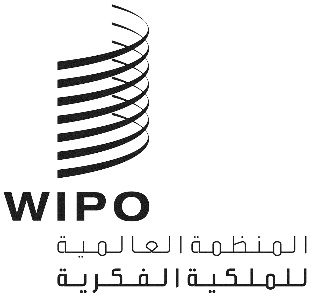 WO/GA/51/14الأصل: بالإنكليزيةالتاريخ: 12 سبتمبر 2019الجمعية العامة للويبوالدورة الحادية والخمسون (الدورة العادية الرابعة والعشرون)جنيف، من 30 سبتمبر إلى 9 أكتوبر 2019تقرير عن اللجنة الاستشارية المعنية بالإنفاذمن إعداد الأمانةخلال الفترة قيد البحث، عقدت اللجنة الاستشارية المعنية بالإنفاذ (اللجنة) دورتها الرابعة عشرة في الفترة من 2 إلى 4 سبتمبر 2019. وترأس الدورة السيد بيمانيا تويباز (أوغندا). واعتمدت اللجنة ملخصا شاملا للرئيس، نُشر في الوثيقة WIPO/ACE/14/15.وتناولت الدورة الرابعة عشرة برنامج العمل التالي:تبادل المعلومات حول التجارب الوطنية الخاصة بأنشطة التوعية والحملات الاستراتيجية بوصفها وسيلة لإذكاء الاحترام للملكية الفكرية بين الجمهور عموما والشباب خصوصا، طبقا لأولويات الدول الأعضاء التعليمية وغيرها من الأولويات؛وتبادل المعلومات حول التجارب الوطنية الخاصة بالترتيبات المؤسسية بشأن سياسات وأنظمة إنفاذ الملكية الفكرية، بما في ذلك آليات تسوية منازعات الملكية الفكرية بطريقة متوازنة وشاملة وفعالة؛وتبادل المعلومات حول التجارب الوطنية الخاصة بالمساعدة التشريعية التي تقدمها المنظمة العالمية للملكية الفكرية (الويبو)، مع التركيز على صياغة قوانين الإنفاذ الوطنية التي تراعي مواطن المرونة ومستوى التنمية واختلاف التقاليد القانونية واحتمال إساءة استعمال إجراءات الإنفاذ، مع أخذ المصلحة الاجتماعية الأعم في الحسبان وبالتوافق مع أولويات الدول الأعضاء؛وتبادل القصص الناجحة بشأن خدمات تكوين الكفاءات وخدمات الدعم المُقدمة من الويبو لأغراض تنفيذ أنشطة التدريب على الصعيدين الوطني والإقليمي لفائدة الوكالات والموظفين الوطنيين طبقا للتوصيات المعنية من أجندة التنمية وولاية اللجنة.واستندت مناقشة برنامج العمل إلى 33 عرضاً لخبراء وعرض واحد للأمانة وأربع مناقشات جماعية. وعلاوة على ذلك، عرضت الأمانة مقطع فيديو قصير أُنتج مؤخراً من قبل مكتب ترينيداد وتوباغو للملكية الفكرية، وشركة ترينيداد وتوباغو المحدودة للموسيقى، بالتعاون مع الويبو، لإذكاء الاحترام للملكية الفكرية، وفيلماً كرتونياً قصيراً للأطفال عن احترام حق المؤلف، تظهر فيه شخصية البطريق الصغير "بورورو"، وأُنتج كلا المقطعين بتمويل من الصندوق الائتماني الذي تتيحه وزارة الثقافة والرياضة والسياحة لجمهورية كوريا.وفي إطار بند برنامج العمل "تبادل المعلومات عن التجارب الوطنية الخاصة بأنشطة التوعية والحملات الاستراتيجية بوصفها وسيلة لإذكاء الاحترام للملكية الفكرية بين الجمهور عموما والشباب خصوصا، طبقا لأولويات الدول الأعضاء التعليمية وغيرها من الأولويات"، عُرضت تجارب قدمتها كل من إدارة النهوض بالصناعة والتجارة الداخلية التابعة لوزارة التجارة والصناعة، الهند، ومكتب للنرويج الملكية الفكرية، وإدارة أولمبياد الابتكار والعلوم التابعة لوزارة التربية والتعليم، عمان، والمعهد الوطني للدفاع عن المنافسة وحماية الملكية الفكرية، بيرو، والوكالة الحكومية للملكية الفكرية، جمهورية مولدوفا.وفي إطار بند برنامج العمل " تبادل المعلومات حول التجارب الوطنية الخاصة بالترتيبات المؤسسية بشأن سياسات وأنظمة إنفاذ الملكية الفكرية، بما في ذلك آليات تسوية منازعات الملكية الفكرية بطريقة متوازنة وشاملة وفعالة"، جُمعت العروض ضمن ستة مواضيع.وفي إطار الموضوع "تنسيق إنفاذ الملكية الفكرية"، عُرضت تجارب قدمها كل من المجلس الوطني المعني بمكافحة جرائم القرصنة والملكية الفكرية، البرازيل، والهيئة التنسيقية لمراقبة الأسواق ومكافحة الاتجار غير المشروع، اليونان، والمكتب المغربي للملكية الصناعية والتجارية، ومكتب كوريا للملكية الفكرية، والمكتب الإسباني للبراءات والعلامات التجارية، ومكتب الولايات المتحدة للبراءات والعلامات التجارية. وعُقدت مناقشة جماعية بتوجيه من السيد إرمياس يمانيبرهان، المدير العام، المكتب الإثيوبي للملكية الفكرية.وفي إطار الموضوع "التكنولوجيات الجديدة وإنفاذ الملكية الفكرية"، عُرضت تجارب قدّمها كل من مركز الملكية الفكرية والابتكار، جامعة نيوشاتل، سويسرا، ومكتب الاتحاد الأوروبي للملكية الفكرية.وأما في موضوع "الترتيبات المؤسسية لمواجهة التعدي على الملكية الفكرية عبر الإنترنت"، قدّمت السيدة جين لامبرت، محامية، غرايز إن، لندن، والدكتور فريدريك موستيرت، أستاذ مزاول، كلية الحقوق في ديكسون بون، كلية كينغز، لندن، وزميل باحث، مركز أكسفورد لأبحاث الملكية الفكرية، عرضاً بشأن "دراسة عن تدابير إنفاذ الملكية الفكرية، لا سيما تدابير مكافحة القرصنة في البيئة الرقمية". وفضلاً عن ذلك، عُرضت تجارب من تقديم كل من الإدارة الوطنية لحق المؤلف في جمهورية الصين الشعبية، والمنظمة اليونانية لحق المؤلف، والدائرة الاتحادية للإشراف على الاتصالات وتكنولوجيا المعلومات ووسائط الإعلام، الاتحاد الروسي، ووحدة الجريمة المرتبطة بالملكية الفكرية التابعة لشرطة مدينة لندن. وعُقدت مناقشة جماعية بتوجيه من الدكتور موستيرت.وفي إطار الموضوع "مبادرات لمنع الإعلانات المدفوعة على المواقع الإلكترونية المتعدية على حق المؤلف"، قدّمت أمانة الويبو عرضا بشأن "مشروع قاعدة البيانات الخاصّة بإذكاء الاحترام للملكية الفكرية". وخلال المناقشة التي تلت، تم الإقرار بقيمة هذا المشروع. وارتأت بعض الدول الأعضاء أن تنظيم اجتماع استشاري مكرّس لأصحاب المصلحة سيعود بالمنفعة أكثر عل المشروع. وعلاوة على ذلك، عُرضت تجارب من تقديم كل من هيئة تنظيم الاتصالات في إيطاليا، والوكالة الكورية لحماية حق المؤلف، والإدارة العامة للسوق الداخلي والصناعة وريادة الأعمال والشركات الصغيرة والمتوسطة، المفوضية الأوروبية. وعُقدت مناقشة جماعية بتوجيه من السيدة أنجيلا فان دير مير، كبيرة مستشاري السياسات العامة، الأعمال والابتكار، إدارة الابتكار والمعرفة، وزارة الشؤون الاقتصادية والسياسة المناخية، هولندا.وفي إطار الموضوع "دور الوسطاء في إنفاذ الملكية الفكرية"، عُرضت تجارب قدمها كل من الاتحاد البريدي العالمي، ورابطة صناعة الحواسيب والاتصالات، ومجموعة مجموعة علي بابا وأمازون وفيسبوك وغوغل. وعُقدت مناقشة جماعية بتوجيه من السيد راي أغوستو ميلوني غارسيا، مدير قسم الإشارات المميزة، المعهد الوطني للدفاع عن المنافسة وحماية الملكية الفكرية، بيرو.وفي إطار موضوع "السلطة التقديرية للقضاء والادعاء العام في إجراءات التعدي على الملكية الفكرية"، عُرضت تجارب قدمها كل من السيد فلاديمير بوبوف، قاض، الاتحاد الروسي، والسيد فالستون غراهام، مدير النيابة العامة، سانت كيتس ونيفس، والسيدة شارلوت هارت، قاضية، المملكة المتحدة.وفي إطار بند برنامج العمل عن "تبادل المعلومات حول التجارب الوطنية الخاصة بالمساعدة التشريعية التي تقدمها الويبو، مع التركيز على صياغة قوانين الإنفاذ الوطنية التي تراعي مواطن المرونة ومستوى التنمية واختلاف التقاليد القانونية واحتمال إساءة استعمال إجراءات الإنفاذ، مع أخذ المصلحة الاجتماعية الأعم في الحسبان وبالتوافق مع أولويات الدول الأعضاء"، عُرضت تجارب قدّمتها إدارة السياسات القانونية، وزارة العدل والشؤون الداخلية، منغوليا.وفي إطار بند برنامج العمل "تبادل القصص الناجحة بشأن خدمات تكوين الكفاءات وخدمات الدعم المُقدمة من الويبو لأغراض تنفيذ أنشطة التدريب على الصعيدين الوطني والإقليمي لفائدة الوكالات والموظفين الوطنيين طبقا للتوصيات المعنية من أجندة التنمية وولاية لجنة الإنفاذ"، عُرضت تجارب وطنية وإقليمية من قبل بوتسوانا ومعهد التعليم القضائي للمحكمة العليا لشرق الكاريبي.وأحاطت اللجنة علما بالعرض الذي قدمته الأمانة بشأن أنشطة الويبو الأخيرة في مجال إذكاء الاحترام للملكية الفكرية، استرشاداً بالبرنامج والميزانية والتوصية 45 من جدول أعمال التنمية وهدف الويبو الاستراتيجي السادس وهو "التعاون الدولي على إذكاء الاحترام للملكية الفكرية".وفيما يخص العمل المقبل للجنة، اتفقت هذه الأخيرة على أن تواصل النظر، في دورتها الخامسة عشرة، في برنامج العمل الحالي، على النحو الوارد في الفقرة 2 أعلاه.إن الجمعية العامة للويبو مدعوة إلى الإحاطة علماً "بالتقرير عن اللجنة الاستشارية المعنية بالإنفاذ" (الوثيقة WO/GA/51/14).[نهاية الوثيقة]